AZƏRBAYCAN  RESPUBLİKASI Əlyazması hüququndaAZƏRBAYCANIN QƏRB BÖLGƏSİNDƏ BUĞDANIN MƏHSULDARLIĞININ YÜKSƏLDİLMƏSİNİN FİZİOLOJİ-GENETİK XÜSUSİYYƏTLƏRİ                     İxtisas:             2411.02 – Bitki fiziologiyası2409.01 – Genetika                     Elm sahəsi:      Biologiya                     İddiaçı:             Elnarə Əliş qızı HüseynovaFəlsəfə doktoru elmi dərəcəsi almaq ücün təqdim edilmiş dissertasiyanın AVTOREFERATIBakı – 2022Dissertasiya işi Azərbaycan Respublikası Elm və Təhsil Nazirliyi Genetik Ehtiyyatlar İnistitutunun Biotexnologiya və Bitki fiziologiyası şöbəsində, Elmi Tədqiqat Əkinçilik İnstitutunun Dənin keyfiyyəti   laboratoriyasında, Azərbaycan Dövlət Aqrar Universitetinin Biologiya kafedrasının laboratoriyasında yerinə yetirilmişdir. Elmi rəhbər:                      AMEA-nın müxbir üzvü,                                           aqrar elmlər üzrə elmlər doktoru, professor                                           Zeynal İba oğlu ƏkpərovElmi məsləhətçi:               Biologiya üzrə fəlsəfə doktoru, dosent                                          Arif Tofik oğlu QazıyevRəsmi opponentlər:           AMEA-nın müxbir üzvüBiologiya elmləri doktoru, professor İbrahim Vahab oğlu ƏzizovBiologiya elmləri doktoru, professorMəcnun Şıxbaba oğlu BabayevBiologiya üzrə fəlsəfə doktoru, dosentGülnarə Xankərəm qızı BabayevaAzərbaycan Respublikasının Prezidenti yanında Ali Attestasiya Komissiyasının Azərbaycan Respublikası Elm və Təhsil Nazirliyi, Botanika İnstitutunun nəzdində fəaliyyət göstərən ED 1.26 Dissertasiya şurasının bazsında yaradılmış BFD 1.26 Birdəfəlik Dissertasiya şurasıDissertasiya şurasının sədri:       Biologiya elmləri doktoru, professorSəyyarə Cəmşid qızı İbadullayevaDissertasiya şurasının elmi katibi: Biologiya üzrə fəlsəfə doktoruArzu Yusif qızı HüseynovaElmi seminarın sədri:         Biologiya elmləri doktoru, dosentAfət Dadaş-Şaraplı qızı MəmmədovaİŞİN ÜMUMİ SƏCİYYƏSİMövzunun aktuallığı və işlənmə dərəcəsi. Dünya əhalisinin sürətlə artan, qlobal iqlim və ekoloji dəyişikliklərin baş verdiyi hazırki böhran şəraitində ərzaq məhsullarına olan tələbatın ödənilməsi kəskin hal almışdır. Bu baxımdan ərzaq təhlükəsizliyinin təmin edilməsi ümumbəşəri problemə çevrilmişdir. Bu problemin həllində əsas ərzaq  bitkisi olan buğdanın (Triticum L.)  məhsuldarlığının və yüksək keyfiyyətli dən məhsulunun istehsalının artırılması mühüm rol oynayır. Mədəni buğda sortları qidalılıq dəyərinə görə digər taxıl bitkilərindən üstün olmaqla, qida rasionunda gündəlik ehtiyac duyulan kalori və proteinin 20%-dən çoxunu ödəyir. Hazırda yüksək keyfiyyətli buğda dəninin istehsal vəziyyəti və dünya bazarında mövqeyi ölkələrin ərzaq təhlükəsizliyinin təmin edilməsində həlledici əhəmiyyətə malikdir.Bu istiqamətdə respublikanın müxtəlif torpaq iqlim bölgələrində quraqlığa və bir sıra başqa ekoloji amillərə davamlı buğda sortları yaradılmış və dən məhsuldarlığının artırılması istiqamətində xeyli tədqiqat işləri aparılmışdır ,.Respublikanın Qərb bölgəsində, dəyişkən iqlim şəraitində su qıtlığına, quraqlığa, başqa əlverişsiz amillərə davamlı və keyfiyyətli buğda sortlarının yaradılması istiqamətində son vaxtlara qədər tədqiqat işləri aparılmamışdır. Ona görə də, quraqlığa davamlı yüksək məhsuldar, keyfiyyətli yumşaq buğda sortlarının yaradılması məqsədilə qərb bölgəsinin torpaq-iqlim şəraitinə uyğun müxtəlif mənşəli buğda genotiplərinin öyrənilməsi mühüm əhəmiyyət kəsb edir. Yerli və introduksiya olunmuş yumşaq buğda genotiplərinin normal və su qıtlığı şəraitində morfo-fizioloji əlamətlərinin, genetik xüsusiyyətlərinin tədqiq edilməsi, Qərb bölgəsinə adaptasiya olunan, yüksək fotosintetik aktivliyə malik, quraqlığa davamlı və yüksək məhsuldarlığı ilə seçilən genotiplərin seleksiyada istifadəsi olduqca  aktualdır. Tədqiqatın nəticələri Qərb bölgəsi üçün yeni yüksək məhsuldar, keyfiyyətli, davamlı sortların yaradılmasına və ərzaq təhlükəsizliyinin təmin olunmasına imkan verəcək.Tədqiqatın obyekti və predmeti. Azərbaycan Milli Genbankının dənli-taxıl bitkiləri kolleksiyasına aid yerli və introduksiya olunmuş yumşaq buğda genotipləri tədqiqatın obyekti və predmeti olaraq seçilmişdir.Tədqiqatın məqsəd və vəzifələri. Tədqiqat işinin əsas məqsədi normal və quraqlıq stresi şəraitində yerli və introduksiya olunmuş yumşaq buğda genotiplərinin fizioloji genetik xüsusiyyətlərinin və məhsuldarlığının müqayisəli tədqiqi, onların quraqlığa davamlılığının biokimyəvi və molekulyar markerlərlə genetik müxtəlifliyinin müəyyən edilməsidir. Bu məqsədlə qarşıya aşağıdakı vəzifələr qoyulmuşdur: • yumşaq buğda genotiplərinin tarlada normal su və quraqlıq stresi şəraitində müxtəlif morfo-fizioloji əlamətlərinin öyrənilərək  davamlı nümunələrin aşkar edilməsi; • xlorofil “a”, “b” və karotinoidlərin qiymətləndirilməsi, xlorofilin miqdarında baş verən dəyişikliklər əsasında quraqlığa davamlı nümunələrin aşkar edilməsi;• İSSR, protein markerlərdən istifadə etməklə yerli və introduksiya olunmuş yumşaq buğda nümunələrində genetik oxşarlığın aşkar edilməsi;müxtəlif mənşəli yumşaq buğda genotiplərinin normal suvarma və quraqlıq şəraitində becərilməsi və məhsuldarlıq elementlərinə görə müqayisəli analizlərinin aparılması;• yumşaq buğda genotiplərində dənin texnoloji keyfiyyət göstəricilərinin tədqiq edilməsi.Tədqiqat metodları. Tədqiqat təcrübələrinin qoyulması, müşahidələrin aparılması, morfo-fizioloji, texnoloji, dən keyfiyyəti, biokimyəvi və genetik xüsusiyyətlərin tədqiqi, məhsulun struktur elementlərinin təyini və nəticələrin statistik təhlili müvafiq metodlara  uyğun həyata keçirilmişdir.Müdafiyə çıxarılan əsas müddəalar: Normal və quraqlıq stresi şəraitində morfo-fizioloji əlamətlərin (yarpaqlarda xlorofilin miqdarı) müqayisəli öyrənilmiş və davamlı nümunələr müəyyən edilmişdir;Müxtəlif buğda genotiplərinin normal və quraqlıq şəraitində məhsuldarlıq elementləri ilə keyfiyyət göstəriciləri arasında korrelyasiya əlaqələri araşdırılmışdır;Stresə tolerantlıq indeksləri əsasında davamlı genotiplər aşkar edilmişdir; Biokimyəvi və molekulyar markerlərdən istifadə etməklə,  genotiplər arasındakı polimorfizm tədqiq edilmişdir.Tədqiqatın elmi yeniliyi. İlk dəfə olaraq Azərbaycanın Qərb bölgəsində müxtəlif mənşəli yumşaq buğda genotiplərinin normal su və quraqlıq stresi şəraitində yarpaqlarının su saxlama qabiliyyəti, potensial məhsuldarlığı, dən keyfiyyəti müəyyən edilmişdir. Quraqlıq stresinin təsiri ilə bayraq yarpağında assimilyasiya səthinin sahəsi, ağızcıqların keçiriciliyi və transpirasiya sürətinin zəifləməsi nəticəsində xlorofilin miqdarında baş verən dəyişikliklər  öyrənilmiş, stresə tolerantlıq indeksinə əsasən, quraqlığa davamlı genotiplər seçilmiş, onların kəmiyyət və keyfiyyət göstəriciləri öyrənilmişdir.Tədqiqatın nəzəri və praktiki əhəmiyyəti. Tədqiqat işinin nəticələri əsasında Azərbaycanın Qərb bölgəsinin torpaq-iqlim şəraitində becərilmək üçün yüksək keyfiyyətli davamlı və məhsuldar Əzəmətli 95, Azəri, Tərəqqi, Şəfəq 2, Zirvə 85, Səba, Ruzi 84, Murov 2, OK00421, Steklovidnaya 24, Vita genotipləri seçilmiş və onların gələcək seleksiya tədqiqatlarında yeni daha yüksək göstəricilərə malik sortların yaradılmasında valideyn forması kimi istifadə olunması tövsiyə edilmişdir.	Aprobasiyası və tətbiqi. Dissertasiya işinin nəticələri akademik Zərifə Əliyevanın 90 illik yubileyinə həsr olunmuş “Müasir Biologiyanın İnnovasiya Problemləri” mövzusunda keçirilən Beynəlxalq elmi konfransda (Bakı-2013), Doktorantların və Gənc Tədqiqatçıların XVIII Respublika Elmi Konfransında (Bakı-2013), Кабардино-Балкарский Государственный Аграрный Университет им. В.М.Кокова. Институт Экономики, Актуальные Проблемы Современной Экономики: Международная Научно-Практическая Конференция Памяти Профессора Б.Х.Жерукова“Аграрная наука и образование в начале XXI века и проблемы современной аграрной экономики” (Налъчик-2013), Azərbaycan Dövlət Aqrar Universitetində keçirilən “Qloballaşma şəraitində əsrin aktual problemləri və inkişaf perspektivləri” mövzusunda Beynəlxalq elmi-praktiki konfransda (Gəncə-2014), Новые и нетрадиционные растения и перспективы их использования. Материалы XII международной конференции (Ялта-2016), Ümummilli lider Heydər Əliyevin anadan olmasının 94-cu ildönümünə həsr olunmuş, Gəncə Dövlət Universitetində keçirilən “Müasir Təbiət Elmlərinin Aktual Problemləri” (Gəncə-2017), The 3rd International Symposium on Euro Asian Biodiversity (Minsk-2017), Ümummilli lider Heydər Əliyevin anadan olmasının 95-ci ildönümünə həsr olunmuş Gəncə Dövlət Universitetində keçirilən “Müasir Təbiət və İqtisad Elmlərinin Aktual Problemləri” (Gəncə-2018), Новые и нетрадиционные растения и перспективы их использования. Материалы XIII международной конференции (Сочи-2018), Ümummilli lider Heydər Əliyevin anadan olmasının 96-cı ildönümünə həsr olunmuş Gəncə Dövlət Universitetində keçirilən “Müasir Təbiət Elmlərinin Aktual Problemləri” (Gəncə-2019), Beynəlxalq Elmi Konfransında, həmçinin AR ЕТN Mikrobiologiya İnstitutu Gənclər Gününə Həsr olunmuş Müasir Biologiyanin Aktual Problemləri Mövzusunda (2018, 2019) Beynəlxalq Elmi Konfranslarında. AR ETN Botanika İnstitutunun Elmi seminarında müzakirə olunmuşdur. Dissertasiya işinin yerinə yetirildiyi təşkilatın adı. Dissertasiya işi Azərbaycan Respublikası Elm və Təhsil Nazirliyi Genetik Ehtiyyatlar İnstitutunun Biotexnologiya və Bitki fiziologiyası şöbəsində, Elmi Tədqiqat Əkinçilik İnstitutunun Dənin keyfiyyəti laboratoriyasında, Azərbaycan Dövlət Aqrar Universitetinin Biologiya kafedrasının laboratoriyasında yerinə yetirilmişdir. Dissertasiyanın struktur bölmələrinin ayrılıqda həcmi qeyd olunmaqla dissertasiyanın işarə ilə ümumi həcmi. Dissertasiya işi girişdən, fəsildən, nəticələrdən, 155 sayda istifadə edilmiş ədəbiyyat siyahısından, ixtisarlardan və əlavələrdən ibarətdir. Burada 20 cədvəl və 16 şəkil vardır. Dissertasiyanın strukturunda titul hissə və mündəricat 4 səhifə olub 7353 işarədən, giriş 13 səhifə olub 23190 işarədən, birinci fəsil 32 səhifə olub 60541 işarədən, ikinci fəsil 14 səhifə olub 19756 işarədən, üçüncü fəsil 35 səhifə olub 64704 işarədən, dördüncü fəsil 22 səhifə olub 41871 işarədən, beşinci fəsil 11 səhifə olub 19824 işarədən, nəticələr 2 səhifə olub 2025 işarədən, tövsiyələr 1 səhifə olub 650 işarədən, istifadə edilmiş 155 sayda ədəbiyyat siyahısı 17 səhifə olub 26270 işarədən, ixtisarlar 1 səhifə olub 553 işarədən və əlavələr 37 səhifə olub 21788 işarədən ibarətdir. Dissertasiyanın ümumi həcmi 190 səhifə kompüter yazısından ibarətdir. Dissertasiyanın ümumi mətn hissəsini (şəkillər, cədvəllər, qrafiklər və ədəbiyyat siyahısı istisna edilməklə) isə 134 səhifə kompüter yazısı və ya 239914 işarə təşkil edir. İŞİN ƏSAS MƏZMUNUGirişdə müasir dövrlərdə qlobal iqlim və ekoloji dəyişikliklərin baş verməsi fonunda ərzaq təhlükəsizliyinin həll olunmasında buğda bitkisinin məhsuldarlığının artırılması ilə əlaqədar qarşıda duran problemlərin aktuallığı, işin məqsədi, elmi yeniliyi, praktiki əhəmiyyəti göstərilmiş və əsaslandırılmışdır.Birinci fəsildə ədəbiyyat icmalı verilmiş, buğda bitkisinin bioloji xüsusiyyətləri, əhəmiyyəti, ərzaq təhlükəsizliyində rolu, mənşəyi, sistematikası, stres amillərinə davamlılığı, eyni zamanda quraqlığın təsirindən buğda bitkisində baş verən fizioloji və biokimyəvi dəyişikliklərin genetik səbəbləri, həlli yolları təhlil edilmişdir. Buğda bitkisində biomüxtəlifliyin öyrənilməsində genetik markerlərin istifadəsi  və  əhəmiyyəti ilə bağlı ətraflı məlumat verilmişdir.        II Fəsil. TƏDQİQATIN MATERİALI VƏ METODİKASIİkinci fəsildə tədqiqat rayonunun torpaq-iqlim şəraiti, tədqiqat obyekti və istifadə edilmiş metodlar haqqında məlumat verilmişdir.Gəncə-Qazax bölgəsində boz-qəhvəyi (şabalıdı), açıq bozqəhvəyi və tünd boz qəhvəyi (açıq və tündşabalıdı) torpaqlar üstünlük təşkil edir. Torpaqların yüksək münbitlik dərəcəsi və əlverişli iqlim şəraiti, bölgədə əkin sahələrindən səmərəli istifadə olunması üçün şərait yaradır. Gəncə-Qazax bölgəsinin yayı quraq və isti, qışı mülayim-isti keçən,  kontinental iqlimə malikdir. Tədqiqat obyekti kimi yumşaq buğdanın (Triticum aestivum L.) 57 yerli və introduksiya olunmuş genotiplərindən istifadə olunmuşdur. Onlar quraqlıq və normal suvarma şəraitində becərilmiş, əsas məhsuldarlıq elementlərinə görə analiz edilmişdir.Dənin texnoloji keyfiyyət analizləri – 1000 dənin kütləsi (DÜST-10840-64), şüşəvarilik (DÜST-10842-64), kleykovinanın miqdarı və keyfiyyəti (DÜST-13586.1-68), kleykovinanın deformasiya əmsalı (İDK-1 aparatında), sedimentasiya göstəricisinin (makrometod əsasında sirkə turşusu vasitəsi ilə) təyin edilməsi dövlət standartlarına uyğun olaraq həyata keçirilmişdir. Ümumi azotun miqdarı isə Keldal üsulu ilə təyin edilmişdir. Ehtiyyat zülalı olan qliadinin polimorfizmini tədqiq edilmişdir. Buğda nümunələrində genetik müxtəlifliyin nüvə genomu səviyyəsində ISSR praymerləri vastəsilə tədqiq etmək üçün DNT-nin ekstraksiyası STAB (setiltrimetilammonium bromid) protokolu əsasında yerinə yetirilmiş, DNT-nin təmizlik dərəcəsi Nanadrop cihazı vastəsilə yoxlanılmış, seçilmişpraymerlər vastəsilə PZR həyata keçirilmiş, amplifikasiya olunmuş DNT fraqmentləri 1.2%-li aqaroz gelində elektrofarez edilmişdir.Tarla şəraitində buğda genotiplərinin quraqlığa davamlılığı yarpaqların su saxlama qabiliyyətinə əsasən Turqoromer 1 cihazından istifadə etməklə öyrənilmiş, yarpaqlarda xlorofilin miqdarı SPAD 502 Plus (İnada, 1965. Minolta, 1989) cihazının köməyi ilə ölçülmüşdür. Laboratoriya şəraitində xlorofil “a” və “b”-nin miqdarı Vavilov adına Elmi Tədqiqat Bitkiçilik İnistitutunun təklif etdiyi metodikaya əsaslanaraq müəyyən edilmişdir. Buğda nümunələrinin məhsuldarlıq elementlərinin müqayisəli struktur analizi həyata keçirilmişdir. Tədqiqatın nəticələrinin statistik analizində isə SPSS, PAST, Photo Capt kompüter proqramlarından istifadə edilmişdir. III Fəsil. Buğda GENOTİPlərİnİn quraqlıq stresİnə davamlılığının tarla şəraİtİndə tədqİqİ3.1. SPAD dəyəri əsasında genotiplərin qiymətləndirilməsi. Bitkilərin quraqlığa davamlılığını müəyyən etmək üçün, yarpaqlarda xlorofilin miqdarı, SPAD metr vastəsilə suvarılan şəraitdə olduğu kimi, yaradılan quraqlıq şəraitində də sünbülləmə fazasından başlayaraq, hər beş gündən bir üç dəfə ölçməklə həyata keçirilmişdir (şəkil 1).Birinci ölçmə zamanı, xlorofilin ən yüksək qiyməti Səba (61.4), MV06-02 (61.0) və SG-S1915 (60.0) genotiplərində qeydə alınmışdır. 25%-də xlorofilin miqdarı 55.0-59.1, 70%-də isə 42.7-54.1 arasında dəyişmişdir.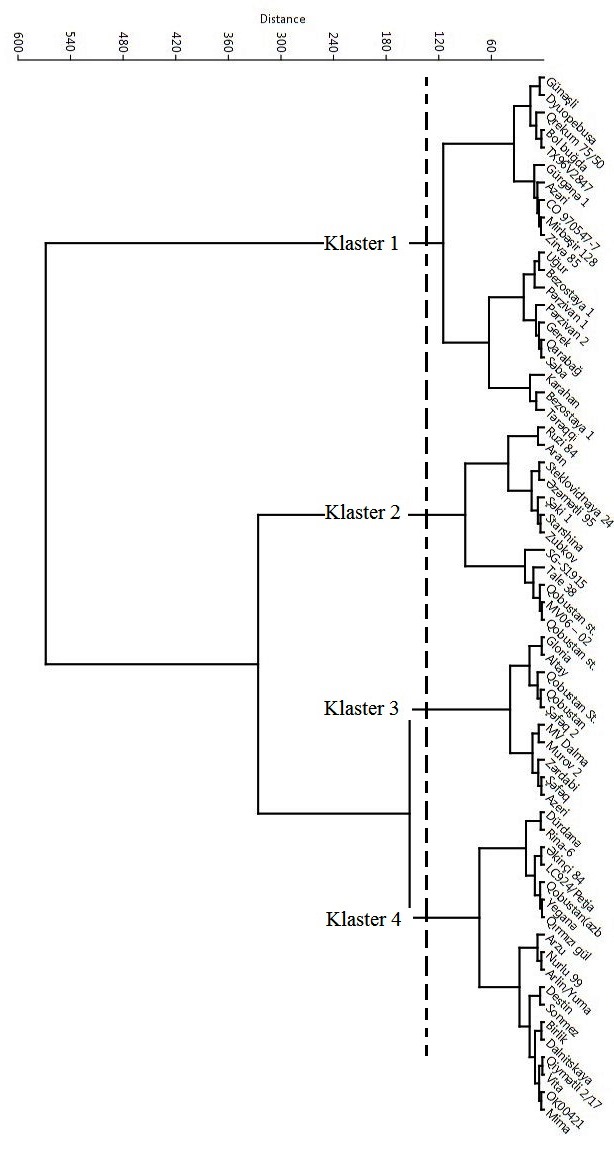 Şəkil 1. Quraqlığın təsirindən xlorfilin miqdarında baş verən dəyişikliklərə görə buğda genotiplərinin sinifləşməsiQuraqlıq təsirindən yarpaqlardakı xlorofilin miqdarında daha çox azalma Qrekum 75/50, Azəri, Ruzi 84, Günəşli, Şəfəq və Steklovidnaya 24 genotiplərində müşahidə olunmuşdur. Quraqlıq təsirindən yarpaqlarda xlorofilin miqdarında əmələ gələn dəyişikliklərin tolerantlıq indeksi hesablanmış və dendroqram tərtib edilmişdir. Dendroqramda genotiplər 4 əsas klasterdə qruplaşmışlar. Quraqlığa davamlılıq göstərmiş 16 yerli, 5 introduksiya olunmuş ümumilikdə 21 genotipdən 15-i I və II klasterdə yerləşərək, quraqlığa davamlı genotiplər kimi qiymətləndirilmişdir.3.2. Tarla şəraitində quraqlığa davamlılığın Turqorometrik üsulla qiymətləndirilməsi. Buğda genotiplərinin quraqlığa davamlılığı bütün sortlarda VIII yarus yarpaqlarda müəyyən edilmiş və quraqlığa davamlılığına görə I-quraqlığa davamlı, II-quraqlığa ortadavamlı və III-quraqlığa həssas kimi qruplaşdırılmışdır. Yarpaqların qalınlığının dəyişməsi ilə yarpaqlarda su itkisi arasında müsbət əlaqə olduğu müəyyən olunmuş və quraqlıq təsirindən yarpaq qalınlığında ən böyük dəyişikliklər sünbülləmə, dənin formalaşması və süd yetişkənliyi fazalarında müşahidə edilmişdir.Birinci qrupa daxil olan genotiplərdə yarpaq qalınlığı (T2/T1 nisbəti) sünbülləmə fazasında nəzarət variantında 0.82-0.88 mk, quraqlıq variantında isə 0.83-0.89 mk intervalında dəyişmişdir. Variantlar üzrə yarpaq qalınlığı daha çox olan genotiplər isə Tale 38, Arlin/ Yuma, MV Dalma və SG-S1915 olmuş, yarpaq qalınlığı arasındakı fərq (T1-T2) nəzarət variantında 11.9-14.1%, quraqlıq variantında isə 11.0-13.1% təşkil etmişdir. Stres təsirindən variantlar arasında birinci ölçmədə 1.60-5.30%, ikinci ölçmədə isə 0.62-3.05% azalma müəyyən olunmuşdur. Dənin formalaşması fazasında isə variantlar üzrə yarpaq qalınlığı daha çox olan genotiplər isə hər birində 0.85 və 0.86 mk olmaqla Arlin/Yuma, MV Dalma, SG-S1915 və U1254-7-9-2-1/  TX86A5616// Rina-6 olmuşdur. Üçüncü qrupa daxil olmuş quraqlığa həssas genotiplərdə yarpaq qalınlığı sünbülləmə fazasında nəzarət variantında 0.63-0.74 mk, quraqlıq variantında isə  0.65-0.75 mk intervalında dəyişmişdir. Variantlar üzrə yarpaq qalınlığı daha az olan genotiplər isə Səba, Qarabağ 10, Zubkov və Pərzivan 1 olmuş və onlarda yarpaq qalınlığı arasıdakı fərq nəzarət variantında 34.8-37.0%, quraqlıq variantında isə 31.6-34.8% təşkil etmişdir. Dənin formalaşması fazasında da variantlar üzrə yarpaq qalınlığı daha az olan genotiplər yuxarıda qeyd olunan Səba, Qarabağ 10, Pərzivan 1 və Zubkov olmuşdur. Digər tədqiq olunan 36 genotipdə isə bu göstərici aralıq mövqedə olmuş və bu genotiplər quraqlığa orta davamlılıq göstərmişlər. Quraqlığa davamlı, orta davamlı və həssas genotiplərdə bu nisbət süd yetişkənliyi fazasında da öz əksini tapmışdır. Bütün genotiplərdə vegetasiyanın sonuna doğru su saxlama qabiliyyəti temperaturun yüksəlməsi, assimilyatların sünbülə daşınması nəticəsində azalmış, quraqlığa davamlılıq göstərən genotiplərdə nəzarət variantında 2.33-7.00%, quraqlıq variantında 2.32-5.82%, quraqlığa həssas genotiplərdə isə uyğun olaraq 4.69-9.46% və 3.10-6.64% intervalında dəyişmişdir. 3.3. Buğda genotiplərinin quraqlığa tolerantlıq indekslərinin hesablanması. Tədqiq olunan yerli və introduksiya olunmuş buğda genotiplərinin quraqlığa davamlılığını tarla şəraitində müəyyən etmək üçün genotiplər üç il müddətində ardıcıl şəkildə, altı təkrarda suvarılan və quraqlıq şəraitində öyrənilmişdir. Quraqlıq şəraitində genotiplər normal şəraitdə olduğu kimi səpilmiş və fenoloji müşahidələr aparılaraq, 10 məhsuldarlıq elementinə uyğun olaraq statistik analiz edilmiş, Rozile və Hambilin tərəfindən verilmiş stresə stabillik indeksi hesablanmış, eyni zamanda quraqlığa davamlılığa görə qruplaşdırılmışdır. Məhsuldarlıqda mühüm rola malik olan əsas gövdədəki sünbül elementlərinin bir sıra göstəricilərilərinə əsasən Bol buğda, Tərəqqi, Əkinçi 84, Aran, TX96V2847, Arlin/Yuma, Destin, Dyuopebusa, OK00421, Mima, Sonmez, Steklovidnaya 24 və SG-S1915 genotipləri quraqlığa davamlılıq göstərərək sünbül elementlərində artım müşahidə olunmuşdur. Bu genotiplərin quraqlığa davamlılıq üzrə seleksiya məqsədilə istifadəsi məqsədəuyğun hesab olunur.3.4. Quraqlıq stresinin təsirindən yarpaqlarda xlorofilin miqdarında baş verən dəyişikliklər. Tədqiq etdiyimiz yerli və introduksiya olunmuş yumşaq buğda genotiplərinin yarpaqlarında quraqlıq stresinin təsiri zamanı xlorofil (a+b)-nin miqdarında əmələ gəlmiş dəyişmələr də cari tədqiqat işində öz əksini tapmışdır. Tədqiqat obyekti olan genotiplərin 53.0%-də quraqlığın təsirindən xlorofilin miqdarında azalma müşahidə olunmuşdur. Genotiplərin 47.0%-də quraqlığın təsirindən xlorofil (a+b)-nin göstəricilərinə əsasən artım müşahidə olunmuşdur ki, bu genotplərdə quraqlığa davamlı kiimi hesab olunmaqla, yüksək məhsulun alınmasına imkan yaradır. Tədqiqat obyekti olan genotiplərdə quraqlıq stresinin təsiri ilə xlorofil (a+b)-nin göstəricilərinin nəticələri yekunlaşdırılmış və dendoqram tərtib edilmişdir. Şəkil 2-dən göründüyü kimi, dendoqramda genotiplər 5 qrupda sinifləşmişdir. 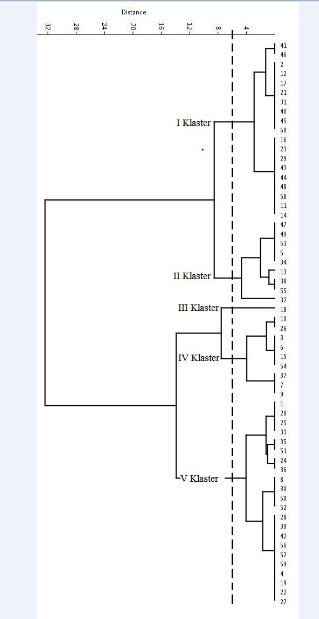 Şəkil 2. Quraqlığın təsirindən xlorofilin miqdarında baş verən dəyişikliklərə görə payızlıq yumşaq buğda genotiplərinin sinifləşməsiQuraqlığa davamlılıq göstərmiş 25 genotip (st.Qobustan, Destin, Bol buğda, Dürdanə, Qiymətli 2/17, Şəki 1, Tale 38, MV Dalma, U1254-7-9-2-1/TX86A5616//RINA-6, Əkinçi 84, Qobustan S, Aran, TX96V2847, Arlin/Yuma, Dyuopebusa, SG-S1915, Qrekum 75/50, Bezostaya 1, OK00421, Sönmez, Birlik, Qobustan S2, Mirbəşir 128, MV06-02, Dalnitskaya və Murov 2) 1-ci və 2-ci klasterdə lokallaşaraq quraqlığa yüksək davamlı genotiplər kimi qiymətləndirilmişlər.IV Fəsil. BUĞDA GENOTİPLƏRİNİN MƏHSULDARLIQ ELEMENTLƏRİNƏ VƏ KEYFİYYƏT GÖSTƏRİCİLƏRİNƏ GÖRƏ QİYMƏTLƏNDİRİLMƏSİ4.1. Buğda genotiplərinin normal və quraqlıq stresi şəraitində məhsuldarlıq elementlərinin müqayisəli analizi. Tədqiqat işində yerli və introduksiya olunmuş buğda gentiplərinin quraqlığa davamlılığını tarla şəraitində qiymətləndirmək üçün, genotiplər suvarma və quraqlıq şəraitində məhsuldarlıqvə məhsuldarlıq elementlərinə görə  müqayisəli tədqiq edilmişdir.Bitkinin boyu əlamətinə görə genotiplər yarım karlik və orta göstəriciyə malik olmuşlar. 57 genotipdən 21-də məhsuldar gövdələrin sayı 5.2-8.9 ədəd arasında dəyişməklə yüksək nəticə malik göstərmişlər. Buğdanın məhsuldarlığının artırılmasında əsas əlamətlərdən biri də, sünbül elementlərinin (sünbülün uzunluğu, sünbülün kütləsi, sünbüldəki dənlərin sayı, sünbüldəki dənlərin kütləsi və sünbüldə sünbülcüklərin sayı) göstəricisidir.Belə ki, quraqlıq stresi şəraitində genotiplərin 70.2%-i uzun sünbüllü, 68.4%-də isə əsas sünbüldəki dənlərin sayı yüksək olmuşdur. Əsas sünbüldəki dənlərin kütləsi hər iki variant üzrə 29.8% genotipdə orta, 10.5%-də isə yüksək, əsas sünbüldəki sünbülcüklərin sayı 7.01% genotipdə orta, standart Qobustan da daxil olmaqla digərlərində aşağı göstəriciyə malik olmuşdur.2013-2016-cı illərdə yerli və introduksiya olunmuş 57 payızlıq yumşaq buğda genotiplərində 10 biomorfoloji-kəmiyyət əlamətləri statistik analiz edilmiş və məhsuldarlıq elementləri arasındakı xətti asılılıqlar müəyyən edilmişdir (Cədvəl 1). Tədqiqatın nəticələrinə əsasən,məhsuldar kollanma, əsas sünbüldəki dənlərinsayıilə ümumi kollanma arasında, sünbülaltlığının uzunluğu və sünbülün uzunluğu ilə bitkinin boyu arasında, sünbülün kütləsi ilə sünbülün uzunluğu arasında müsbət əhəmiyyətli korrelyasiya müəyyən edilmişdir. Eyni zamanda əsas sünbüldəki dənlərin sayı ilə ümumi kollanma və sünbülün kütləsi, sünbüldəki dənlərin kütləsi ilə sünbülün uzunluğu, kütləsi və sünbüldəki dənlərin sayı arasında müsbət koorelyasiya aşkar edilmişdir.Sünbülaltlığının uzunluğu ilə sünbülün kütləsi, sünbüldəki dənlərin sayı və kütləsi arasında mənfi korrelyasiya mövcud olmuşdur. Əsas sünbüldə sünbulcüklərin sayı ilə sünbülün uzunluğu, kütləsi və dənlərinin sayı arasında isə müsbət əhəmiyyətli korrelyasiya müəyyən edilmişdir. Cədvəl 1Yerli və introduksiya olunmuş yumşaq buğda genotiplərinin məhsuldarlıq elementləri arasında xətti asılılıqQeyd: ÜK-ümumi kollanma, MK- məhsuldar kollanma, BB- bitkinin boyu, PU- pedankl-sünbül altlığının uzunluğu, ƏSU- əsas sünbülün uzunluğu, ƏSK- əsas sünbülün kütləsi, ƏSDS- əsas sünbüldə dənlərin sayı, ƏSDK- əsas sünbüldə dənlərin kütləsi, ƏSSS- əsas sünbüldə sünbülcüklərin sayıMəhsuldarlıq elementlərinin yüksək göstəricilərinə malik olmaları ilə seçilən genotiplər gələcəkdə seleksiyada başlanğıc material     kimi istifadə etməyə imkan verir. 4.2. Dənin fiziki və keyfiyyət göstəricilərinə görə buğda      genotiplərinin tədqiqi. Dənin keyfiyyət göstəriciləri məhsuldarlıqda vacib göstəricilərdən biridir. 1000 dənin yüksək göstəricisi 47-54 qr arasında dəyişməklə Bol buğda, Bezostaya 1, Qrekum 75/50, Gürgənə 1, Uğur, TX96V2847, Destin genotiplərində qeydə alınmışdır. Arzu, Zərdabi, Gerek sortlarında aşağı, digərlərində isə 1000 dənin kütləsi orta nəticə göstərmişdir. Genotiplərin 66.7%-də kleykovinanın miqdarı 31.0-38.3% arasında dəyişməklə orta göstəriciyə malik olmuşdur. Standart Qobustan da daxil olmaqla digər tədqiq olunan genotiplərin 26.3%-də kleykovinanın miqdarı 23.2-29.5% arasında dəyişməklə aşağı göstəricini təşkil etmişdir. Tədqiq olunan genotiplərdən Pərzivan 1 (41.2%), Pərzivan 2 (45.3%), Azəri (41.5%) və Səba (44.3%) sortlrında kleykovinanın miqdarı yüksək olmaqla, digərlərindən fərqlənmişlər. Ümumiyyətlə, tədqiq olunan bütün genotiplərdə kleykovinanın miqdarı orta nəticə göstərmişdir.Kleykovinanın deformasiya əmsalı (KDƏ) isə öyrənilən genotiplərin 14.0%-də (Bol buğda, Bezostaya, Qarabağ 10, Zirvə 85, CO 970547-7, Arlin/Yuma, Dyuopebusa, Dalnitskaya) 45.0-77.8 arasında dəyişməklə digərlərindən yüksək göstəriciyə malik olmuşlar. Tədqiqat zamanı standart Qobustan da daxil olmaqla, digər genotiplərdə 80.0-104.5 arasında dəyişməklə nisbətən orta göstəriciyə malik olmuşlar. Sedimentasiya göstəricisi Bezostaya 1 (32.3 ml), Arzu (33.0 ml), Gürgənə 1 (35.0 ml), Pərzivan 1 (31.7 ml), Uğur (35.0 ml), Starshina (31.7 ml), CO970547-7 (32.8 ml), Destin (32.4 ml), Bezostaya 1(TR) (34.0 ml), OK00421 (40.0 ml), Dalnitskaya (34.3 ml) genotiplərində standart Qobustan da daxil olmaqla orta, digərlərndə isə zəif nəticə göstərmişdir. Yerli və introduksiya olunmuş genotiplərin dəninin 10.5%-i unvari, 24.6%-i yarımşüşəvari, 65.0%-nin isə şüşəvari olduğu müəyyən edilmişdir. Dənin keyfiyyət göstəriciləri arasındakı korrelyasiya əmsalları cədvəl 2-də verilmişdir. Kleykovinanın miqdarı və keyfiyyəti ilə dənin şüşəvariliyi arasında müsbət korrelyasiya (**P<0.01, r=0.334**) olduğu müəyyən edilmişdir. Belə ki, sedimentasiya göstəricisi ilə kleykovinanın miqdarı arasında, sedimentasiya göstəricisi ilə kleykovinanın deformasiya əmsalı arasında müsbət və statistik əhəmiyyətli korrelyasiyanın olduğu aşkar edilmişdir (*P<0.05%ehtimalla müsbət). Yerli və introduksiya olunmuş buğda genotiplərində ümumi    zülal yalnız Pərzivan 2-də yüksək, 40.4% genotipdə orta, 57.8%-də isə aşağı olmuşdur. Ümumi zülalın müqayisəli təhlili SPSS statistik proqram vasitəsilə xarakterizə edilmişdir (şəkil 3). Genotiplərdə ümumi zülalın miqdarına görə nümunələr dendroqramda beş əsas klasterdə sinifləşmişdir. Cədvəl 2Yerli və introduksiya edilmiş yumşaq buğda genotiplərinin keyfiyyət göstəriciləri arasında xətti asılılıqQeyd: KDƏ- kleykovinanın deformasiya əmsalıŞəkil 3. Yerli və introduksiya edilmiş yumşaq buğda genotiplərinn ümumi zülala görə qruplaşdırılması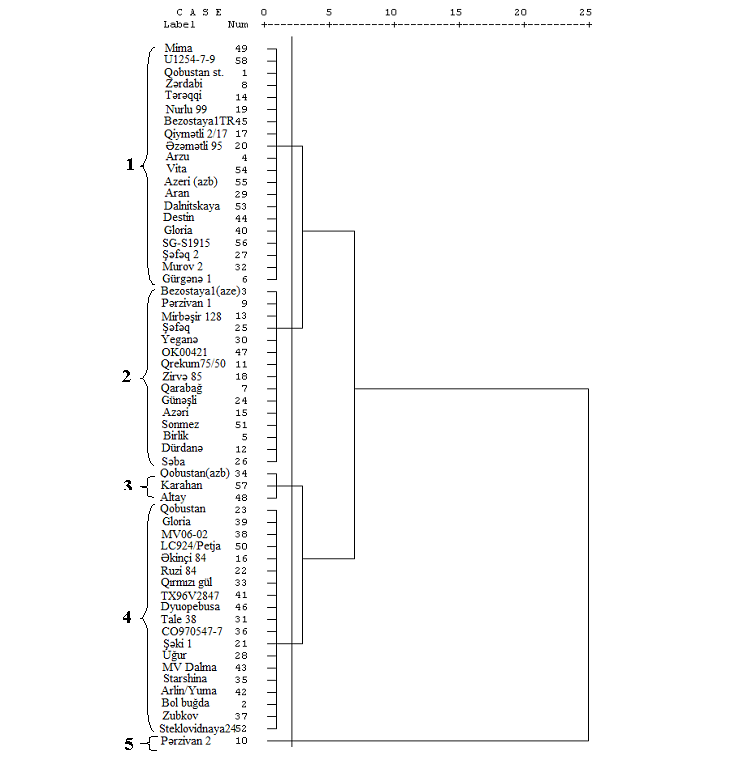 Keyfiyyət göstəricilərinə görə bir-birinə oxşar olan 20 nümunə eyni klasterdə lokallaşaraq, tədqiq edilən ümumi genotiplərin 35.0%-ni təşkil etmişdir. Lakin 1000 dənin kütləsi ilə şüşəvarilik arasında, kleykovinanın miqdarı və keyfiyyəti ilə 1000 dənin kütləsi arasında, 1000 dənin kütləsi ilə sedimentasiya göstəricisi arasında, KDƏ ilə 1000 dənin kütləsi, dənin şüşəvariliyi və kleykovinanın miqdarı arasında arasında əhəmiyyətli korrelyasiya müşahidə edilməmişdir   (n.s= əhəmiyyətsiz). Zülalın miqdarına görə orta göstəriciyə malik genotiplər birinci və ikinci klasterdə toplanmışlar. Dənin ümumi zülal kompleksində ayrı-ayrı zülal fraksiyalarının aminturşu tərkibinə görə qiymətləndirilməsi, əvəzolunmayan amin turşularla daha zəngin olan zülal fraksiyaları istiqamətində yeni genotiplərin seçilməsi buğda dəninin keyfiyyətinin artırılmasının əsas istiqamətlərindən biridir. Dendroqramda genotiplərin əksəriyyətinin birinci klasterdə qruplaşması onların keyfiyyət göstəricilərinə əsasən genetik cəhətdən yaxın olduğunu göstərir. 4.3. Qərb bölgəsində buğda seleksiyası üçün kompleks göstəricilərinə görəbaşlanğıc materialın seçilməsi. Normal və quraqlıq şəraitində tədqiq edilən yerli və introduksiya olunmuş yumşaq buğda genotiplərində məhsuldarlıq elementləri, kəmiyyət və keyfiyyət göstəriciləri, fotosintetik məhsuldarlığın toplanmasında xloroplastların əsas fotosintetik piqmenti olan xlorofil piqmentinin miqdarı müqayisəli şəkildə öyrənilmişdir. Müəyyən olunmuşdur ki, boy göstəricisi standart Qobustan, Bezostaya 1, Gürgənə 1, Pərzivan 2, Qrekum 75/50, Dürdanə, Tərəqqi, Azəri, Şəki 1, Səba, Şəfəq 2 və Murov 2, CO970547-7, Zubkov, Altay, Steklovidnaya 24-ün orta qiymətə malik olmaqla, yatmaya davamlılıqda, mexaniki yığımın əlverişli olmasında onların rolunun böyük olduğu müəyyən edilmişdir.Optimal suvarma şəraitində tədqiq edilən nümunələrin boyu, pedanklın uzunluğu göstəricisi, məhsuldar kolların sayı, sünbül elementləri göstəricilərinin yüksək olduğu- Birlik, Bezostaya 1, Gürgənə 1, Qrekum 75/50, Dürdanə, Tərəqqi, Pərzivan 1, Uğur, Azəri, Qiymətli 2/17, Zirvə 85, Nurlu 99, Əzəmətli 95, Şəki 1, Ruzi 84, Şəfəq 2, Günəşli, Tale 38, Murov 2, SG-S1915, Starshina, CO970547-7, Zubkov, MV06-02, Steklovidnaya 24, Vita və standart Qonustan,  quraqlıq  şəraitində isə Bol buğda, Tərəqqi, Əkinçi 84, Aran, TX96V2847, Arlin/ Yuma, Destin, Dyuopebusa, OK00421, Mima, Sonmez, Steklovidnaya 24 və SG-S1915 genotiplərindən seleksiya məqsədilə quraqlığa davamlı genotiplərin seçilməsində istifadə etmək olar.Genotiplərdən Mirbəşir 128, Dürdanə, Əkinçi 84, Qiymətli 2/17, Səba, Şəfəq 2, Yeganə,    Murov 2, Zubkov, MV06-02, TX96V2847, Mima, Azeri, SG-S1915 və Karahan quraqlığa davamlılıq göstərərək, yarpaqda xlorofilin miqdarının artması ilə yüksək nəticəyə malik olmuşlar. Tədqiq edilən genotiplərin elektroforetik analizi zamanı, onlar arasında kəskin polimorfizm aşkarlanmışdır ki, bu da genotiplərin müxtəlif ərazilərdə geniş şəkildə genetik adapdasiya olunmaları ilə izah edilir. Tədqiq edilən 57 buğda genotipi arasındakı polimorfizmi müəyyənləşdirmək üçün 5 ISSR praymerdən istifadə edilmişdir ki, bu zaman sintez olunmuş 26 amplifikasiya fraqmentindən 11-nin polimorf olduğuna təsadüf edilmişdir. Tədqiqat zamanı genetik baxımdan yaxınlıq göstərmiş genotiplərin əksəriyyəti (67%) yerli, yeddisi isə introduksiya olunmuş genotiplərdir. Protein və İSSR markerlərinin tətbiqi nəticəsində əldə olunmuş məlumatlar buğda genotiplərinin sistemləşdirilməsində və morfoloji əlamətlər əsasında həyata keçirilən genetik tədqiqatlar zamanı istifadə oluna bilər.Dənin keyfiyyət göstəriciləri-kleykovinanın miqdarı, KDƏ, sedimentasiya əmsalı, şüşəvarilik, zülalın miqdarının analizi zamanı standart Qobustan, Bol buğda, Bezostaya 1, Arzu, Birlik, Pərzivan 1, Mirbəşir 128, Pərzivan 2, Gürgənə 1, Şəfəq, Uğur, Şəfəq 2, Dürdanə, Tərəqqi, Azəri, Zirvə 85, Günəşli, Səba,Yeganə, Murov 2, Destin, Starshina, CO970547-7, OK00421, Sönmez, Dalnitskaya, Vita və SG-S1915 genotipləri yüksək nəticə göstərməklə digərlərindən fərqlənmişlər. Alınmış nəticələrə əsasən yuxarıda qeyd olunan buğda genotipləri müxtəlif kəmiyyət və keyfiyyət əlamətlərinə, əsas biomorfoloji xüsusiyyətlərinə, genetik polimorfizmin müxtəlifliyinin yüksək olmasına görə digərlərindən fərqlənmiş, onlarınseleksiya məqsədilə ilkin material kimi istifadəsi tövsiyə edilmişdir. V Fəsil. PROTEİN VƏ ISSR markerlərİ Vasİtəsİlə BUĞDA GENOTİPLƏTRİnİn genetİk oxşarlıQ DƏRƏCƏSİNİN təyİnİ5.1. Protein markerləri əsasında genotiplərinin biomüxtəlifliyinin qiymətləndirilməsi.Cari tədqiqat işində, genetik müxtəlifliyi biokimyəvi markerlə qiymətləndirmək məqsədi ilə Gli 1A, Gli 1B, Gli 1D, Gli 6A, Gli 6B və Gli 6D qliadinkodlaşdıran lokus üzrə      genetik identifikasiya həyata keçirilmişdir (Şəkil 4). 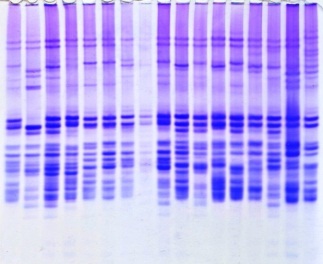 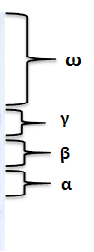 Şəkil 4. Yerli və introduksiya olunmuş yumşaq buğda genotiplərinin qliadin elektroforeqramlarıGenotiplərin qliadin zülalının poliakrilamid gelində elektrofarez nəticəsini əks etdirən elektroforeqramlar verilmişdir ki, burada qliadin zülalları molekul kütləsi və poliakrilamid gelində hərəkət sürətinə əsasən şərti olaraq dörd zonaya bölünmüşdür: bunlar ω-, γ-, β- və α- qliadinlər adlanırlar.Qliadin zülalının elektroforeqramlarının zonalar üzrə elektroforetik patternləri (spektrlərin zonalar üzrə modeli) 133, qliadin spektrləri isə 38 olduğu müəyyən edilmişdir. Spektirlərin müxtəlifliyi ən çox (18 spektr) ω- zonasında təsadüf olunsa da, onların zonalar üzrə modeli (44 pattern) α- zonada müşahidə olunmuşdur. ω- və α- zonalarında polimorfizm yüksək, γ- və β- zonasında isə aşağı olmuşdur (cədvəl 3).Bununla belə, ən ağır molekul kütləsinə (99-96 kDa)malik qliadin ehtiyat zülalları ω- zonada və ən yüngüllər isə (15-25 kDa) α- zonada quruplaşmışdır. Patternlərin və elektroforetik spektrlərin zonalar üzrə rastgəlmə tezliyi faizlə və genetik müxtəliflik indeksi hesablanmışdır. ω11P rastgəlmə tezliyi 14.2% yüksək tezliklə, ω28P rastgəlmə tezliyi 7.1% orta tezlikli vəω2P rastgəlmə tezliyi 2.4% aşağı tezlikli kimi hesablanmışdır. Genetik müxtəliflik indeksi ω-zonasında H=0,963 olmuş, γ28 P-nin rastgəlmə tezliyi 25,0% yüksək tezlikli, γ3 P-nin 11,0% orta və γ13 P-nin isə 3.6% aşağı olmuşdur. Genetik müxtəliflik indeksi γ-zonasında H=0,937 kimi təyin edilmişdir. β 19 P-nin rastgəlmə tezliyi 74,1% olmaqla yüksək tezliyə, β2 P-nin rastgəlmə tezliyi 42,1% olmaqla orta və β 4 P-nin rastgəlmə tezliyi isə 5,2% aşağı tezlikli olmuşdur. Genetik müxtəliflik indeksi β -zonasında H=0,862 kimi müəyyən edilmişdir. α7 P-nin rastgəlmə tezliyi 8.9% yüksək tezlikli, α6 P-nin rastgəlmə tezliyi 4,5% orta və α26 P-nin rastgəlmə tezliyi isə 2,3% aşağı tezlikli kimi hesablanmışdır. Genetik müxtəliflik indeksi α- zonasında H=0,968 kimi hesablanmışdır. Genotiplər arasında ω- 5 S-nin rastgəlmə tezliyi 87,8% olmaqla yüksək tezlikli, ω- 12 S-nin rastgəlmə tezliyi 35,1% olmaqla orta tezlikli, ω- 17 S-nin  rastgəlmə tezliyi 1,7% olmaqla aşağı tezlikli kimi hesablanmışdır.Cədvəl 3Yerli və introduksiya olunmuş yumşaq buğda genotiplərində təyin edilmiş qliadin patternləriCədvəl 3-ün davamıγ- 2 S-nin rastgəlmə tezliyi 65,0% olmaqla yüksək, γ- 5 S-nin rastgəlmə tezliyi 39,0% orta və γ-1 S-nin rastgəlmə tezliyi isə 16% olmaqla aşağı tezlikli olmuşdur. β- 4 S-nin rastgəlmə tezliyi 93,0% olmaqla yüksək, β- 6 S-nin rastgəlmə tezliyi 47,3% olmaqla orta, β- 1 S-nin rastgəlmə tezliyi 12,2% olmaqla aşağı göstəricili olmuşdur. Yumşaq buğda genotipləri arasında α-2 S-nin rastgəlmə tezliyi 88,0% olmaqla yüksək, α-3 S-nin rastgəlmə tezliyi 53,0% orta, α- 4 S-nin rastgəlmə tezliyi isə 19,2% olmaqla aşağı göstərici kimi müəyyən edilmişdir.5.2. Protein markerləri əsasında genotiplərin qruplaşdırılması. Yumşaq buğda genotiplərinin dənlərindən qliadinin ekstraksiyası və elektroforetik analizi aparıldıqdan sonra alınan bəndlər (eletroforetik spektrlər) “ və “ metodu əsasında nömrələnmiş və onların genetik yaxınlığını müəyyənləşdirmək üçün UPGMA metodu əsasında klaster analizindən istifadə olunmaqla qliadin ehtiyat zülalının nəticələrinə əsasən dendoqram tərtib edilmişdir. Dendoqramda genotiplər beş klasterdə lokallaşmışlar (şəkil 5). Tətqiq olunan genotiplər arasında genetik məsafə indeksi 0.06-0.95 aralığında, orta göstərici isə 0.61 vahid olmuşdur. Birinci klaster digərlərinə nisbətən genotiplərin sayına görə ən böyük klaster olub, bütün genotiplərin 49%-ni özündə birləşdirir. Klaster daxilində bir-birinə ən yaxın olan Günəşli və Şəfəq genotipləridir ki, bunlar da graecum növmüxtəlifliklərinə aiddir. Dendroqramda yalnız beşinci klasterdə iki genotip lokallaşmışdır ki, bunlarda Şəki 1 və Tərəqqidir. Protein markerlərdə daha çox oxşarlıq psevdoerythrospermum növmüxtəlifliyinə daxil olan genotiplərdə müşahidə edilmiş, lutescens növmüxtəlifliyinə daxil olan genotiplər isə geniş şəkildə yayılaraq bütün klaster daxilində rast gəlinir.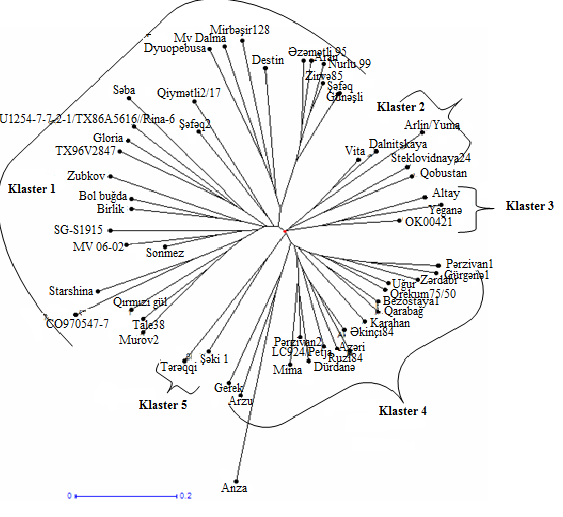 Şəkil 5. Qliadin ehtiyat zülalı əsasında yumşaq buğda genotiplərinin genetik yaxınlığını əks etdirən dendroqram5.3. Buğda genotiplərində genetik müxtəlifliyin ISSR markerlərlə qiymətləndirilməsi. Genetik müxtəlifliyi daha geniş şəkildə tədqiq etmək üçün ISSR praymerindən istifadə edilmişdir. 5 ISSR praymerin tətbiqi nəticəsində 26 DNT amplifikasiya fraqmenti (bənd) sintez olunmuşdur ki, onlardan da 11-i polimorfdur (cədvəl 4). Amplikonun ölçüsü 120-2000 BP arasında olduğu müəyyən olunmuşdur. Polimorf bəndlərin maksimum sayı IS08 və IS11praymerində, minimum sayı isə IS18 praymerində qeydə alınmışdır. Tədqiq olunan genotiplərdə DNT-nin polimorfizmin faizlə göstəricisi 25-60% arasında dəyişib, orta qiyməti 42.2% təşkil etmişdir. Qeyd olunan hər bir praymer vasitəsilə sintez olunmuş və polimorf bəndlərin orta qiymətləri 5.2 və 2.2 kimi müəyyən edilmişdir. Yerli və introduksiya olunmuş genotiplər üzərində həyata keçirilmiş tədqiqat zamanı maksimum nəticəyə IS11 praymerində təsadüf edilmişdir. ISSR profillərin rastgəlmə tezliyi əsasında buğda genotiplərində genetik müxtəliflik əmsalı (GMƏ) hesablanmış, IS18-də genetik müxtəlifliyinin indeksi aşağı (0.49), IS08-də isə genetik müxtəlifliyinin indeksi yüksək (0.64) qiymətə malik olduğu müəyyən edilmişdir.Cədvəl 4 ISSR markerləri əsasında buğda genotiplərində müəyyən olunmuş polimorfizim və genetik müxtəliflik ölçüləriQeyd: GMƏ-genetik müxtəliflik əmsalı, PIC - polimorf informasiya tutumu, EMR- effektiv multipleks əmsalı, RP-seperasiya (çözüm) gücü, MI- marker indeksiÜmumiyyətlə, istifadə olunan bütün praymerlər üçün orta GMİ 0.57 təşkil etmişdir. ISSR praymerləri üçün GMƏ orta və yüksək qiymətlər alması, tədqiqatda istifadə olunan buğda genotiplərinin müxtəlifliyinə əsaslanır. 5.4. Buğda genotiplərinin genetik oxşarlıq dərəcələrinə görə qruplaşdırılması. ISSR praymerlərinin tətbiqi nəticəsində alınmış fraqmentlərə əsasən buğda genotipləri arasında genetik məsafəni müəyyənləşdirmək üçün, Darvin statistik proqram paketindən istifadə edərək Ney oxşarlıq indeksi matrisi əsasında UPGMA metodu vasitəsilə dendroqram qurulmuşdur (şəkil 6). Tədqiq olunmuş buğda genotiplərinin 21-i birinci klasterdə lokallaşıb ki, bu genotiplərin 67%-i yerli, 7-si isə introduksiya olunmuşdur.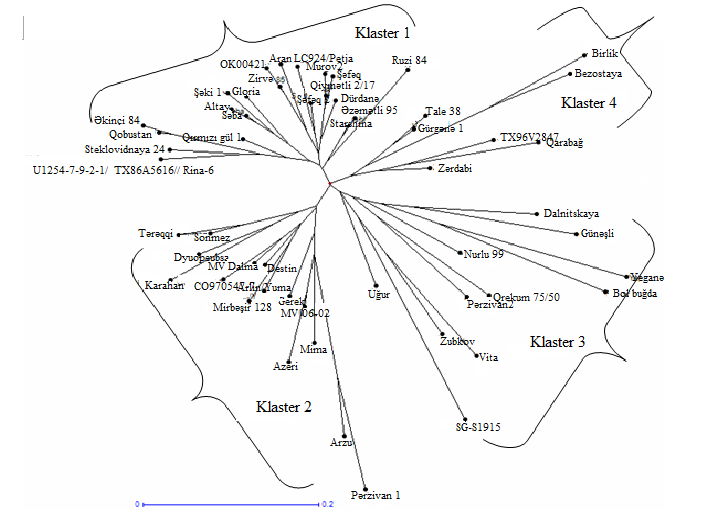 Şəkil 6. ISSR markerlər əsasında buğda genotiplərinin klaster analizi vasitəsilə genetik yaxınlığını əks etdirən dendroqramAzərbaycanın 32 yerli genotipindən yalnız 5-i, Türkiyə mənşəli 4 və 7 müxtəlif ölkənin genotipləri bu klasterdə birləşmişlər. Üçüncü klasterdə 11 genotipdən beşi introduksiya olunmuş, altısı isə yerli genotipdir. Dördüncü klasterdə genetik baxımdan yaxın genotiplər qruplaşmışlar. Botaniki müxtəlifliyə malik genotiplərin qruplaşdırılmasında bir sıra tendensiyalar müşahidə edilmişdir. Belə ki, səkkiz cütdən 5-i lutescens-də birləşərək klaster 1-də qruplaşmışdır.Bütün klasterlərdə təsadüf olunan graecum növmüxtəlifliklərinə daxil olan genotiplər hər bir klasterdə vahid qrup şəklində yerləşmişlər. Psevdoerythrospermum növmüxtəlifliyinə daxil olan genotiplər fərqli xüsusiyyətə malik olmaqla ayrı-ayrı qruplar daxilində rast gəlinir. Belə ki, üç variantda psevdoerythrospermum növmüxtəlifliyinə daxil olan genotiplər klaster daxilində yerli genotiplərdən ibarət sıx qruplar əmələ gətirmişlər (Əkinçi 84-Qobustan, Tale 38-Gürgənə 1, Qarabağ-Zərdabi). Nəticə1. İlk dəfə olaraq, Qərb bölgəsində yumşaq buğdanın (Triticum aestivum L.) 32 yerli və 25 introduksiya olunmuş genotipləri məhsuldarlığına və morfofizioloji əlamətlərinə görə tədqiq edilmiş, Əzəmətli 95, Vita, Azəri, Tərəqqi, Şəfəq 2, Ruzi 84, Murov 2, OKOO421 Steklovidnaya 24 quraqlıq şəraitində yüksək nəticə göstərmələri ilə fərqlənərək quraqlığa davamlı kimi qiymətləndirilmişlər. 2. Quraqlığa davamlı olaraq qiymətləndirilmiş genotiplərin (standart Qobustan, Arzu, Birlik, Qarabağ 10, Zərdabi, Dürdanə, Mirbəşir 128, Tərəqqi, Əkinçi 84, Qiymətli 2/17, Zirvə 85, Əzəmətli 95, Murov 2, MV06-02, TX96V2847, Səba, Şəki 1, Yeganə, Sonmez, SG-S1915 və Karahan) bayraq yarpaqlarında xlorofilin miqdarının yüksək olduğu aşkar edilmişdir.3. Bütün genotiplərdə vegetasiyanın sonuna doğru su saxlama qabiliyyəti temperaturun yüksəlməsi, assimilyatların sünbülə daşınması nəticəsində azalmış, quraqlığa davamlılıq göstərən genotiplərdə nəzarət variantında 2.33-7.00%, quraqlıq variantında 2.32-5.82%, quraqlığa həssas genotiplərdə isə uyğun olaraq 4.69-9.46% və 3.10-6.64% intervalında dəyişmişdir. 4. Laboratoriya tədqiqatları nəticəsində 57 yerli və introduksiya olunmuş yumşaq buğda genotipləri arasında xlorofil (a+b)-nin miqdarında artım müşahidə olunan 25 nümunənin quraqlıq şəraitində daha məhsuldar olduğu aşkar edilmişdir. 5. Dənin fiziki və keyfiyyət göstəriciləri arasındakı xətti asılılığa əsasən kleykovinanın miqdarı və keyfiyyəti ilə dənin şüşəvariliyi arasında müsbət korrelyasiya (**P<0.01, r=0.334**), həmçinin sedimentasiya göstəricisi ilə kleykovinanın miqdarı və kleykovinanın deformasiya əmsalı arasında da müsbət statistik əhəmiyyətli korrelyasiyanın olduğu aşkar edilmişdir (*P<0.05%, r=0.321*).6. Yerli və introduksiya edilmiş 57 yumşaq buğda genotipində Gli 1A, Gli 1B, Gli 1D, Gli 6A, Gli 6B və Gli 6D qliadinkodlaşdıran lokus üzrə genetik identifikasiya həyata keçirilmiş və allellərin rastgəlmə tezliyi müəyyən edilmişdir.7. Qliadin elektroforeqramlarında ω-zonasının digər zonalarla müqayisədə daha çox polimorf olduğu müəyyən edilmişdir. Belə ki,      ω- zonada 42 pattern və 18 spektr, γ-zonada 28 pattern və 6 spektr, β- zonada 19 pattern, 6 spektr və α- zonada isə 44 pattern, 8 spektr aşkar edilmişdir. Zonalar üzrə genetik müxtəliflik indeksi ω-zonasında H=0,963, γ-zonasında H=0,937, β -zonasında H=0,862,       α- zonasında isə H=0,968 olduğu müəyyən edilmişdir. 8. ISSR markerlərin tətbiqi nəticəsində 26 amplifikasiya fraqment sintez olunmuş və polimorfizimin orta qiyməti 42.2% təşkil etmişdir. Genotiplər arasında genetik müxtəliflik əmsalı 0.49-0.64 intervalında dəyişərək, ümumilikdə GMƏ-nın orta qiymətinin 0.57   vahid olduğu müəyyən edilmişdir.Tövsiyələr1. Həyata keçirilən tədqiqat nəticəsində quraqlıq stresinə davamlılıq göstərərək, yüksək potensial məhsuldarlığa malik olan genotiplərdən (Əzəmətli 95, Azəri, Tərəqqi, Şəfəq 2, Zirvə 85, Səba, Ruzi 84, Murov 2, OK00421, Steklovidnaya 24, Vita) seleksiyada yeni yüksək məhsuldar quraqlığa davamlı sortların yaradılmasında valideyn forma kiimi, həmçinin təsərrüfatlarda istifadə edilməsi tövsiyyə olunur.2. Tədqiq olunan nümunələrdə genetik müxtəlifliyin qiymətləndirilməsi üçün istifadə olunan protein və ISSR markerlərinin tətbiqi nəticəsində əldə olunmuş məlumatların buğda genotiplərinin sistemləşdirilməsində və morfoloji əlamətlər əsasında həyata keçirilən genetik tədqiqatlar zamanı istifadə edilməsi məqsədəuyğundur.Dissertasiya mövzusu üzrə dərc edilmiş elmi əsərlərin siyahısı1. Гусейнова, Э.А. Действие загрязняющих веществ на биохимические и физиологические особенности кулътур пшеницы (Triticum) и кукурузы (Zea mays) / Э.А.Гусейнова, Л.Н.Велиева, Г.И.Оруджева [и др.] // Azərbaycan Milli Elmlər Akademiyası Mikrobiologiya İnstitutunun Elmi Əsərləri, - Bakı: - 2013. №1, - s.231-235.2. Гусейнова, Э.А. Влияние органоминеральных удобрений на микрофлору почвы, рост и содержание хлорофилла в проростках пшеницы / Э.А.Гусейнова, А.Т.Газиев, А.М.Гусейнов [и др.] // Azərbaycan Milli Elmlər Akademiyası Mikrobiologiya İnstitutunun Elmi Əsərləri, - Bakı: - 2014. №1, - s. 117-122.3. Hüseynova, E.Ə. Prolamin zülal markerləri əsasında yerli və introduksiya olunmuş yumşaq buğda (T.aestivum L.) sortlarının genetik yaxınlığının tədqiqi / E.Ə. Hüseynova, Z.İ. Əkbərov, A.T. Qazıyev [və b.] // Əkinçilik Elmi-Tədqiqat İnistitutunun Elmi Əsərləri Məcmuəsi, - Bakı: - 2016. c. XXVII, - s.62- 69.4. Hüseynova, E.Ə.Tarla şəraitində buğda bitkisinin quraqlıq stresinə davamlılığının öyrənilməsi // - Gəncə: Azərbaycan Dövlət Aqrar Universitetinin Elmi Əsərləri, - 2018. №1, - s. 28-32.5. Hüseynova, E.Ə. Yumşaq buğda (Triticum aestivum L.) nümunələrinin quraqlığa davamlılıgının laboratoriya şəraitində öyrənilməsi // - Gəncə: Azərbaycan Milli Elmlər Akademiyası Gəncə Bölməsi Xəbərlər Məcmuəsi, - 2018. №1(71), - s.113-120.6. Huseynova, E. Comparative analysis of genetic diversity of bread wheat genotypes based on protein and DNA markers / E.Huseynova, A.Gaziev, M.Abbasov [et al.] // Bulgarian Journal of Agricultural Science. Sofia, - 2018. v.24 (№ 6), - p. 1034-1041.7. Huseynova, E.A.Field and laboratory studies of drought resistance of local and introduced common wheat genotype (Triticum Aestivum L). Agrarian Science -2020; 340 (7): 111-114.8. Hüseynova, E.Ə. Ərzaq təhlükəsizliyinin təmin edilməsində buğda bitkisinin rolu // Görkəmli oftomoloq alim, akademik Zərifə Əliyevanın 90 illik yubileyinə həsr olunmuş Gənc Alimlərin və Tədqiqatçıların III Beynəlxalq Elmi Konfransın materialları, - Bakı: - 2013,  - 7-8may, - s.136-138.9. Hüseynova, E.Ə.Buğda bitkisinin cücərtilərinə stress amillərinin təsirinin öyrənilməsi // Doktorantların və Gənc Tədqiqatçıların XVIII Respublika Elmi Konfransının materialları, - Bakı: - 2013,      - 19-20 noyabr, - s.110-112.10. Hüseynova, E.Ə.Buğda (Triticum L.) bitkisinin məhsuldarlığına rizosferin təsiri // Beynəlxalq Elmi-Praktik Konfrans, - Gəncə: -2014, - 22-24 sentyabr, - s. 98- 100.11. Гусейнова, Э.А., Газиев А.Т., Велиева Л.Н. Влияние сортовых особенностей культура пщеницы на формирование растителиноризосферного сообщества // Материалы XII международной конференции, - Ялта: -2016, 6-10 июня, - c.187-191.12. Hüseynova, E.Ə., Əkbərov Z.İ., Qazıyev A.T. Quraqlıq stresinin buğda bitkisinin məhsuldarlıq elementlərinə təsiri // Ümumimilli lider Heydər Əliyevin anadan olmasının 94-cu ildönümünə həsr olunmuş Beynəlxalq Elmi Konfrans, - Gəncə: - 2017, - 4-5 may, - s. 6-8.13. Hüseynova, E.Ə. Quraqlığın təsirindən yumşaq buğda (Triticum aestivum L.) yarpaqlarında xlorofilin miqdarının dəyişilməsi // Ümumimilli lider Heydər Əliyevin anadan olmasının 95-ci ildönümünə həsr olunmuş Beynəlxalq Elmi Konfransın materialları, - Gəncə: - 2018, - 4-5 may, - s. 75-78.14. Гусейнова, Э.А., Акперов, З.И., Газиев, А.Т.Влияние засухи на фотосинтетическую деятельность различных сортов пщеницы // МатериалыXIII международной конференции, - Сочи: -2018, - 4-8 июня, - c.260-263.15. Hüseynova, E.Ə. Protein markerləri əsasında müxtəlif yumşaq buğda (T.aestivum L.) sortlarının genetik identifikasiyasının tədqiqi// Ümumimilli lider Heydər Əliyevin anadan olmasının 96-cı ildönümünə həsr olunmuş Beynəlxalq Elmi Konfransın materialları, - Gəncə: -2019, - 4-5 may, - s. 75-78.16. Гусейнова, Э.А., Мамедова, Е.М., Ахмедова, Б.И., Газиев, А.Т. Экологические стресс факторы и их воздействие на показатели продуктивности растений // Международная Научно – Практическая Конференция Памяти Профессора Б.Х.Жерукова, - Налъчик: - 2013, - c.34-35.17. Huseynova, E.A. The Determination of Quantity of Chlorophyllin the Wheat Sorts // The 3rd International Symposium on Euro Asian Biodiversity, - Minsk: -2017, - 05-08 July,  - p. 362.18. Hüseynova, E.Ə. Buğda bitkisinin quraqlıq stresinə davamlılığının qiymətləndirilməsi // Azərbaycan Milli Elmlər Akademiyası Mikrobiologiya İnstitutu Gənclər Gününə Həsr olunmuş MÜASİR BİOLOGİYANIN AKTUAL PROBLEMLƏRİ Mövzusunda   Elmi-Praktiki Konfransın Materialları, - Bakı: - 2019,  - 5 fevral, - s. 40-41.Dissertasiya müdafiəsi __23__ dekabr 2022-ci il tarixində saat 1100 –da Azərbaycan Respublikası Elm və Təhsil Nazirliyi Botanika İnstutunun nəzdində fəaliyyət göstərən ED 1.26 Dissertasiya şurasının bazasında yaradılmış BFD 1.26 Birdəfəlik Dissertasiya şurasının iclasında keçiriləcək.Ünvan:AZ1004, Bakı şəhəri, Badamdar şossesi, 40.Dissertasiya ilə Azərbaycan Respublikası Elm və Təhsil Nazirliyi Botanika İnstitutunun kitabxanasında tanış olmaq mümkündür.Dissertasiya və avtoreferatın elektron versiyaları Azərbaycan         Respublikası Elm və Təhsil Nazirliyi Botanika İnstitutunun rəsmi       internet saytında (botany.az) yerləşdirilmişdir.Avtoreferat ___17___ noyabr 2022-ci il tarixində zəruri ünvanlara göndərilmişdir.Çapa imzalanıb: 14.11.2022Kağızın formatı: 60x841/16Həcm: 38 336Tiraj: 100ƏlamətlərÜKMKBBPUƏSUƏSKƏSDSƏSDKMK0.734**BB0.018n.s0.196n.sPU-0.190n.s0.083n.s0.532**ƏSU0.048n.s0.134n.s0.624**0.192n.sƏSK0.213n.s0.219n.s0.087n.s-0.310*0.333**ƏSDS0.397**0.205n.s-0.095n.s-0.481**0.234n.s0.703**ƏSDK0.136n.s0.233n.s0.104n.s-0.258*0.262*0.856**0.618**ƏSSS0.142n.s0.038n.s0.104n.s-0.273*0.509**0.480**0.423**0.470**Əlamətlər1000 dənin kütləsi, kqŞüşəvarilik, %-ləKleykovinanın miqdarı, %-ləKDƏŞüşəvarilik, %-lə-0.071n.s1--Kleykovinanın miqdarı, %-lə0.201 n.s0.334**1-KDƏ-0.237 n.s-0.032 n.s0.055 n.s1Sedimentasiya,ml0.005 n.s0.183 n.s0.321*-0.314*№Genotiplərpatternlərpatternlərpatternlərpatternlər№Genotiplərpatternlərpatternlərpatternlərpatternlər№Genotiplər№Genotiplər1St.Qobustan 111130Yeganə 25912242Bol buğda212231Tale38261013253Arzu323332Murov 2 271114264Birlik 434433Qırmızı gül 1281214275Gürgənə525534Qobustan S2291315286Qarabağ 10634635Starshina 30142297Bezostaya-1 (2015)734736CO970547-731142308Anza marker843837Zubkov 271516319Zərdabi 935938MV06-02321617510Pərzivan110351039Gerek 32243211Pərzivan 2 11341140Gloriya 332183312Qrekum75/5012351141TX96V2847 223193413Dürdanə 1333542Arlin/Yuma 3417163514Mirbəşir 12814561243MV Dalma355203615Tərəqqi  15661344Destin 65213716Azəri16261145Dyuopebusa3618223817Əkinçi-8417741146OK00421 363233918Qiymətli2/1718761447Altay 37922519Zirvə 85 19171548Mima381241120Nurlu 991771649LC927/Petja39171121Əzəmətli 9520171750Sönməz 401917122Şəki 121261851Steklovidnaya24 7125123Ruzi-84 22741952Dalnitskaya 415102824Günəşli23182053Vita 253262825Şəfəq 23192054Azeri (AZB) 422254026Səba 78102155SG-S1915 4310274127Şəfəq 2241112256Karahan2035328Uğur725557U1254-7-9-2-1/ TX86A5616//Rina-6443284229Aran233723Patternlərin ümumi sayı4419284229Aran233723Patternlərin ümumi sayı133133133133Praymer adıBəndlərin sayıPolimorf bəndlərin sayıPolimorfizm, %GMƏPICEMRMRpRpMIIS0873430.640.401.290.421.280.52IS1042500.510.281.000.200.800.28IS1153600.610.251.800.351.060.45IS1562330.620.370.660.551.100.24IS1841250.490.500.250.230.920.13Ümumi2611-------Orta5.22.242.20.570.361.000.351.030.32